Fiche info – vaccination de l’enfant
C’est quoi la diphtérie ?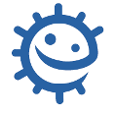 C’est quoi la diphtérie ?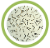 Corynebacterium diphteria – Image 2125 CDC’s PHILLa diphtérie est une infection rare causée par la bactérie Corynebacterium diphtheriae. C'est une infection grave chez les personnes non vaccinées qui commence habituellement par une angine et une fièvre et qui peuvent rapidement entrainer de sérieuses difficultés respiratoires. La toxine produite par la bactérie peut endommager le cœur et le système nerveux, et, dans les cas graves, entraîner la mort.Quels sont les symptômes ?La diphtérie peut mettre de 2 à 5 (jusqu'à sept) jours avant de se manifester après le premier contact avec la bactérie. Elle débute habituellement par une angine caractérisée par la présence de fausses membranes qui peuvent empêcher la respiration, de la fièvre, un enrouement ou une toux. La peau peut être atteinte par un ulcère qui ne guérit pas. 
La personne atteinte n'est plus contagieuse après avoir reçu un traitement complet, généralement administré à l'hôpital.
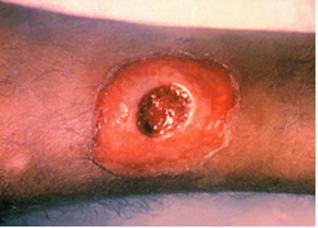  Une lésion de la jambe due à la diphtérie – Image 1941 CDC’s PHILQui peut l’attraper ?N’importe qui peut attraper la diphtérie, mais c’est très rare si on a été complètement vacciné. La diphtérie est plus fréquente dans certains pays où les gens sont mal vaccinés, en particulier en Afrique, en Asie du Sud et dans l’ex-URSS.Comment ça se propage ?Les bactéries C. Diphteriae se transmettent lors de contacts très rapprochés avec une personne infectée ou porteuse. 
Comment peut-on éviter de l’attraper ? La meilleure façon d’éviter la maladie est la vaccination. Tous les enfants en France sont régulièrement immunisés contre la diphtérie à l’âge de deux, trois et quatre mois. Des doses de rappel sont administrées à 18 mois et 6 ans, puis de nouveau à 6 ans, entre 11 et 13 ans et entre 16 et 18 ans. La diphtérie est plus fréquente dans certains pays où la couverture vaccinale est insuffisante, en particulier en Afrique, en Asie du Sud et dans l’ex-URSS, il est donc important de t’assurer que tes vaccinations sont à jour avant de se rendre dans ces pays. 
Existe-t-il un traitement ? La diphtérie est une maladie qu’il faut prévenir par la vaccination avant de partir en voyage. Si toutefois on n’a pas été vacciné et qu’on attrape la maladie, le traitement est toujours très urgent et ne doit pas être retardé. Comme il s’agit d’une infection bactérienne on peut la traiter avec des antibiotiques. Il est important de prendre le traitement complet. Un rappel de vaccination sera administré si nécessaire. 